Управление Роскомнадзор по Кабардино-Балкарской Республике напоминает: оплата контентных услуг осуществляется с отдельных лицевых счетов абонентов мобильной связиВ Роскомнадзор продолжают поступать обращения граждан с жалобами на списание операторами мобильной связи денежных средств с лицевых счетов абонентов за контентные услуги, оказанные без согласия самих абонентов.В связи с этим Роскомнадзор обращает внимание, что с 1 мая 2014 года вступил в силу Федеральный закон от 23.07.2013 № 229-ФЗ «О внесении изменений в Федеральный закон «О связи». В соответствии с этим законом оплата контентных услуг, оказываемых операторами мобильной связи, по желанию абонента может осуществляться только с отдельного лицевого счета абонента.Таким образом, оплата контентных услуг с отдельного счета позволит избежать несанкционированного списания средств, предназначенных для телефонных разговоров.При этом сумма платежей с отдельного лицевого счета не может превышать общий объем денежных средств, находящихся на данном счете.Разъяснения в связи с вступлением в силу Федерального закона от 23.07. 2013 N 229-ФЗ « О внесении изменений в Федеральный закон «О связи».Сообщаем, что с 1 мая 2014 года вступил в силу Федеральный закон от 23.07.2013 № 229-ФЗ «О внесении изменений в Федеральный закон «О связи», в соответствии с которым внесены следующие изменения:1) статья 2 дополнена подпунктом 34.1 следующего содержания:«34.1) контентные услуги - вид услуг связи, которые технологически неразрывно связаны с услугами подвижной радиотелефонной связи и направлены на повышение их потребительской ценности (в том числе услуги по предоставлению абонентам возможности получать на пользовательское (оконечное) оборудование в сетях связи справочную, развлекательную и (или) иную дополнительно оплачиваемую информацию, участвовать в голосовании, играх, конкурсах и аналогичных мероприятиях) и стоимость оказания которых оплачивается абонентом оператору связи, с которым у абонента заключен договор об оказании услуг связи;»;2) статья 44 дополнена пунктом 5 следующего содержания:«5. В случае привлечения оператором связи иных лиц к оказанию контентных услуг, за исключением услуг связи, оказываемых через единый портал государственных и муниципальных услуг, оператор связи на основании обращения абонента обязан создать отдельный лицевой счет, предназначенный только для оплаты данных услуг связи в пределах средств, находящихся на указанном лицевом счете. При отсутствии указанного обращения оплата данных услуг связи осуществляется в порядке, установленном абзацем третьим настоящего пункта.Оказание иных услуг, технологически неразрывно связанных с услугами подвижной радиотелефонной связи и направленных на повышение их потребительской ценности, осуществляется с согласия абонента, выраженного посредством совершения им действий, однозначно идентифицирующих абонента и позволяющих достоверно установить его волеизъявление на получение данных услуг.До получения согласия абонента об оказании иных услуг связи, технологически неразрывно связанных с услугами подвижной радиотелефонной связи и направленных на повышение их потребительской ценности, в том числе контентных услуг, оператор связи должен предоставлять абоненту информацию о тарифах на услуги и кратком содержании данных услуг, а также о лице, предоставляющем конкретную услугу, и лицевом счете, с которого осуществляется списание денежных средств на оплату таких услуг.Расчеты за оказанные абоненту услуги осуществляются оператором связи.»;3) статья 54 дополнена пунктом 5 следующего содержания:«5. Не подлежат оплате иные услуги связи, технологически неразрывно связанные с услугами подвижной радиотелефонной связи и направленные на повышение их потребительской ценности, в том числе контентные услуги, оказанные с нарушением требований, установленных настоящим Федеральным законом.»;4) статья 68 дополнена пунктом 8 следующего содержания:«8. Операторы связи несут ответственность перед абонентами за нарушение требований, установленных пунктом 5 статьи 44 настоящего Федерального закона, при подключении и предоставлении иных услуг связи, технологически неразрывно связанных с услугами подвижной радиотелефонной связи и направленных на повышение их потребительской ценности, в том числе контентных услуг».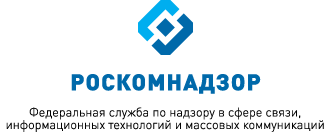 Управление  по Кабардино-Балкарской РеспубликеДОКЛАДНАЯ ЗАПИСКА № На №   от РуководителюУправления Федеральной службы по надзору в сфере связи, информационных технологий и массовых коммуникаций, по Кабардино-Балкарской Республике                             Ю.Н.Бочарову